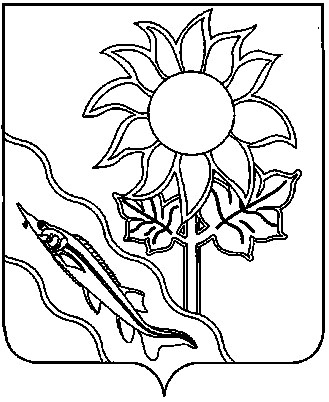 АДМИНИСТРАЦИЯ АЛЕКСАНДРОВСКОГО СЕЛЬСКОГО ПОСЕЛЕНИЯ ЕЙСКОГО РАЙОНАП О С Т А Н О В Л Е Н И Ес. АлександровкаО конкурсе по организации размещения  объектов нестационарной  мелкорозничной  торговли, оказания  услуг  на  территории Александровского сельского поселения Ейского  районаВ соответствии с Федеральным законом от 28 декабря 2009 года                       № 381-ФЗ «Об основах государственного регулирования торговой деятельности в Российской Федерации», Законом Краснодарского края от 31  мая  2005 года № 879-КЗ «О государственной политике Краснодарского края в сфере торговой деятельности», в целях обеспечения единого порядка размещения объектов нестационарной  мелкорозничной  торговли,  оказания  услуг на территории Александровского сельского  поселения  Ейского  района, устойчивого развития территорий, а также создания равных возможностей для реализации прав хозяйствующих субъектов на осуществление торговой деятельности, предоставления услуг населению  п о с т а н о в л я ю:1. Утвердить:1) положение о проведении конкурса на право размещения объектов нестационарной мелкорозничной торговли, оказания услуг на территории Александровского сельского поселения Ейского района (приложение № 1);2) методику определения стартового размера финансового предложения за право размещения объектов нестационарной мелкорозничной торговли, оказания услуг на территории Александровского сельского поселения Ейского района (приложение № 2);3) состав комиссии по проведению конкурса на право размещения объектов нестационарной мелкорозничной торговли, оказания услуг на территории Александровского сельского поселения  Ейского  района  (приложение № 3);4) форму договора о размещении нестационарного торгового объекта на земельном участке, находящемся в муниципальной собственности либо государственная собственность на который не разграничена на территории Александровского сельского поселения  Ейского  района (приложение № 4).2. Признать утратившими силу постановления администрации Александровского сельского поселения Ейского района:от 31 марта 2015 года № 46 «О конкурсе по организации размещения  объектов нестационарной  мелкорозничной  торговли, оказания  услуг  на  территории Александровского сельского поселения Ейского  района»;от 2 апреля 2018 года № 60 «О внесении изменений в постановление администрации Александровского сельского поселения Ейского района от 31 марта 2015 года № 46 «О конкурсе по организации размещения  объектов нестационарной  мелкорозничной  торговли, оказания  услуг  на  территории Александровского сельского поселения Ейского  района»;1 марта 2021 года № 19 «О внесении изменений в постановление администрации Александровского сельского поселения Ейского района от 31 марта 2015 года № 46 «О конкурсе по организации размещения  объектов нестационарной  мелкорозничной  торговли, оказания  услуг  на  территории Александровского сельского поселения Ейского  района».3. Начальнику общего отдела Александровского сельского поселения Ейского района А.Ю. Кошлец обнародовать настоящее постановление и разместить на официальной сайте Александровского сельского поселения Ейского района в сети «Интернет».4. Контроль за выполнением настоящего постановления оставляю за собой.5. Постановление вступает в силу со дня его официального обнародования.Глава Александровского сельского поселения Ейского района 	                                                          С.А.ЩегольковаПРИЛОЖЕНИЕ  №  1УТВЕРЖДЕНОпостановлением  администрации  Александровского сельского поселения Ейского районаот ______________ № ____ПОЛОЖЕНИЕо проведении конкурса на право размещения объектов нестационарной  мелкорозничной торговли, оказания  услуг на территории Александровского сельского поселения Ейского района1. Общие положения1.1. Настоящее положение (далее – Положение) разработано в соответствии с Гражданским Кодексом Российской Федерации, Федеральным законом от 28 декабря 2009 года № 381-ФЗ «Об основах государственного регулирования торговой деятельности в Российской Федерации», Федеральным законом  от 6 октября 2003 года № 131-ФЗ «Об общих принципах организации местного самоуправления в Российской Федерации», Указом Президента Российской Федерации от  29 января 1992 года № 65 «О свободе торговли».1.2. Положение определяет порядок проведения и условия участия в конкурсе на право размещения объектов нестационарной  мелкорозничной  торговли,  оказания  услуг на территории Александровского сельского поселения  Ейского  района (далее - Конкурс).1.3. Целями проведения Конкурса являются:обеспечение единого порядка размещения объектов нестационарной  мелкорозничной  торговли,  оказания  услуг на территории Александровского сельского поселения  Ейского  района;обеспечения устойчивого развития территорий;создание условий для предоставления жителям Александровского сельского поселения  Ейского  района  безопасных и качественных услуг;обеспечение равных возможностей для реализации прав хозяйствующих субъектов на осуществление торговой деятельности, предоставления услуг населению на территории Александровского сельского поселения  Ейского  района.1.4. Предметом Конкурса является предоставление права размещения объектов нестационарной  мелкорозничной  торговли,  оказания  услуг на территории  Александровского сельского поселения  Ейского  района  в соответствии с утвержденной схемой размещения нестационарных торговых объектов.1.5. Срок предоставления права на размещение объекта нестационарной  мелкорозничной торговли, оказания услуг устанавливается:до 6  месяцев - для объектов, функционирующих в весенне-летний период  с 1 мая  по 31  октября;до 6 месяцев - для объектов, функционирующих в осенне-зимний период с 1 ноября по 30  апреля;до 1 года - для иных нестационарных торговых объектов.1.6. Организатором Конкурса выступает администрация Александровского сельского Ейского района (далее - Организатор).1.7. Конкурс проводит комиссия по проведению конкурса на право размещения объектов нестационарной мелкорозничной торговли, оказания услуг на территории Александровского сельского поселения  Ейского  района  (далее -Конкурсная Комиссия), состав которой утверждается постановлением  администрации  Александровского сельского Ейского района.1.8. Организатор обеспечивает размещение информационного сообщения о проведении Конкурса и дислокации размещения нестационарных объектов мелкорозничной торговли, оказания услуг на территории Александровского сельского Ейского района (далее – Схема) в газете «Приазовские  степи»  и (или)  на официальном сайте Александровского сельского поселения Ейского района в сети «Интернет» не менее чем за 30 (тридцать) дней до проведения Конкурса.Организатор вправе внести изменения в информационное сообщение о проведении Конкурса не позднее, чем за 5 (пять) рабочих  дней до дня проведения Конкурса.1.9. Информационное сообщение должно содержать следующую информацию:время и место проведения конкурса;место приема заявок;дата и время начала и окончания приема заявок;адрес и телефон Организатора;дата, место и время вскрытия пакетов с заявками на участие в Конкурсе, их рассмотрения и подведения итогов Конкурса;предмет конкурса;порядок проведения конкурса;сведения об оформлении участия в конкурсе;порядок определения лица выигравшего конкурс;начальная цена торгов;требования, предъявляемые к участникам Конкурса;срок, на который заключается договор о предоставлении права на размещение объекта нестационарной  мелкорозничной торговли, оказания услуг;место получения информации об условиях Конкурса.2. Условия участия в Конкурсе2.1.  В Конкурсе могут участвовать индивидуальные предприниматели и юридические лица (далее - Заявитель), подавшие заявление с надлежаще оформленными документами не позднее, чем за 7 (семь) рабочих дней до официально объявленного дня проведения Конкурса.2.2.  Заявитель имеет право отозвать поданное заявление с документами не позднее, чем за 3 (три) дня до дня проведения Конкурса, уведомив Организатора в письменной форме.2.3. Заявление является официальным документом Заявителя, выражающим его намерение принять участие в Конкурсе.2.4. Для участия в Конкурсе Заявитель в обязательном порядке представляет на рассмотрение Конкурсной Комиссии  следующие  документы:1) заявление  на  участие  в  Конкурсе  на  право размещения объектов нестационарной  мелкорозничной  торговли,  оказания  услуг на территории Александровского сельского Ейского района, оформленное по установленной форме  (приложение № 1 к Положению); 2) копию документа, удостоверяющего личность Заявителя (его представителя);3) доверенность,  оформленную  в  установленную  законом  порядке,  в  случае  представления  интересов  заявителя; 4) копию свидетельства о государственной регистрации;5) копию свидетельства о постановке на учет в налоговом органе (ИНН);6) справку установленной формы об исполнении налогоплательщиком обязанностей по оплате налогов, сборов, страховых взносов, пеней и налоговых санкций или сальдо расчетов, подтверждающие уплату налогов (справка не позднее одного месяца до даты проведения конкурса). В случае имеющейся задолженности претендент вправе погасить ее и подтвердить ее уплату до момента проведения конкурса;7) запечатанный (заклеенный) конверт с оформленным, по установленной форме (приложение № 2 к Положению), финансовым предложением за право размещения объектов нестационарной  мелкорозничной  торговли,  оказания  услуг на территории Александровского сельского поселения Ейского района (далее – Финансовое предложение). На лицевой стороне конверта с Финансовым предложением в обязательном порядке указывается:наименование Заявителя;вид товара или услуг, предполагаемых Заявителем к осуществлению;порядковый номер лота в соответствии со Схемой;адрес предполагаемого размещения нестационарного объекта, в соответствии с описательной частью Схемы;подпись с расшифровкой и печать (при наличии) Заявителя.В бланке Финансового предложения указывается:наименование Заявителя;адрес лота (места размещения нестационарного объекта мелкорозничной торговли, оказания услуг) в соответствии со Схемой;порядковый номер лота, в соответствии со Схемой;сумма финансового предложения цифрами;сумма финансового предложения прописью;подпись Заявителя с расшифровкой.8) опись представляемых на Конкурс документов (далее – Опись), заверенная Заявителем.2.4.1 Сумма финансового предложения за право размещения объектов нестационарной  мелкорозничной  торговли,  оказания  услуг  для товаропроизводителей и фермеров составляет 50% стартового размера финансового предложения.2.5. Копии представляемых на Конкурс документов могут быть заверены нотариально или самим  Заявителем, который несет личную ответственность, в соответствии с законодательством Российской Федерации, в случае недостоверности (несоответствия) заверенной им копии.2.6. В качестве дополнительной информации, в обязательном порядке учитываемой и рассматриваемой Конкурсной Комиссией, Заявитель вправе предоставить:предложение о применении в своей работе современного торгового оборудования с учетом передовых технологий;предложение по оборудованию объекта торговли или оказания услуг, прилегающей территории в едином архитектурно-дизайнерском стиле; предложение о формах и методах повышения в своей работе уровня культуры и качества обслуживания населения (дополнительные услуги по фасовке товара в упаковку с фирменным знаком и наличие форменной одежды у продавца с логотипом хозяйствующего субъекта, полнота ассортимента по заявленной группе товаров и т.д.).2.7. Все указанные в пунктах  2.4. и 2.6  раздела 2 настоящего Положения документы сдаются Заявителем Организатору на бумажном носителе в запечатанном (заклеенном) конверте (далее – Пакет), исключающем возможность доступа к содержимому до момента его вскрытия на заседании Конкурсной Комиссии.Все документы, кроме Финансового предложения, должны быть прошиты и пронумерованы в соответствии с  Описью. Финансовое предложение, в отдельно запечатанном конверте, вкладывается в Пакет.Допускается наличие в Пакете нескольких конвертов с Финансовым предложением, в зависимости от количества лотов, на которые претендует Заявитель. 2.8. На лицевую сторону Пакета с документами Заявителем наносится следующая информация:наименование заявителя;ИНН;дата представления пакета Организатору;подпись Заявителя с расшифровкой и печать (при наличии).2.9. Организатор Конкурса:регистрирует Пакет Заявителя в журнале приема с указанием даты и времени принятия Пакета;проверяет полноту и правильность информации на лицевой стороне           Пакета;проверяет целостность Пакета;принимает решение о приеме (об отказе в приеме) Пакета Заявителя;при принятии решения о приеме или об отказе в приеме Пакета, Организатор незамедлительно выдает Заявителю письменное сообщение. В сообщении указывается дата и подпись лица, осуществляющего прием Пакетов Заявителей на Конкурс, а при отказе в приеме Пакета указываются причины отказа.2.10. Заполнение бланков заявлений, финансовых предложений и выполнение информационных надписей на конвертах, возможно как печатным способом, так и собственноручным.Не допускается использование карандашей при заполнении бланков и написании информации.2.11. Заявителю может быть отказано в приеме Пакета на участие в Конкурсе  в случаях:на лицевой стороне Пакета отсутствует (не полностью отражена) или  не поддается прочтению информация, указанная в пункте 2.8 раздела 2 настоящего Положения;пакет имеет повреждения (разрывы, порезы) или не запечатан (не заклеен);использования карандаша при заполнении бланков и написании информации.3. Порядок работы конкурсной комиссии3.1. Формой работы Конкурсной Комиссии являются заседания.Заседание Комиссии считается правомочным, если на нем присутствует не менее 2/3 членов комиссии. 3.2. Решение Комиссии принимается большинством голосов от числа присутствующих членов комиссии. В случае равенства голосов голос председателя комиссии является решающим.3.3. Организатор Конкурса обеспечивает осуществление  аудио записи всех заседаний Конкурсной Комиссии. Решение Конкурсной комиссии может быть обжаловано в установленном законодательстве порядке. 4. Порядок проведения Конкурса4.1. Конкурс проходит в определенном Организатором месте, в соответствии с опубликованным извещением.4.2. Извещение членов Конкурсной Комиссии о месте, времени и дате проведения конкурса осуществляется Организатором Конкурса.4.3. На заседаниях  Конкурсной Комиссии  кроме  ее членов  имеют  право  присутствовать  лица,  подавшие  заявления  на  участие  в  Конкурсе.4.4. Заседание Конкурсной Комиссии проводится по мере необходимости. Каждое заседание Конкурсной Комиссии оформляется протоколом. Общее время проведения Конкурса не может превышать 6 (шесть) рабочих дней.4.5. Конкурс проводится в два этапа.4.6. На первом этапе Конкурса, Конкурсная Комиссия в своем заседании осуществляет:вскрытие Пакетов Заявителей;принятие решения о допуске или отказе Заявителю к дальнейшему участию в Конкурсе;рассмотрение, оценку и анализ представленных на Конкурс Заявителем документов, кроме Финансового предложения;присвоение номеров Участникам Конкурса,  исходя из даты и времени подачи Пакета;оформление протокола по результатам вскрытия Пакетов, анализа представленных Заявителем документов и итогам проведения первого этапа Конкурса. Протокол подписывается в день заседания председателем Комиссии, ее членами, принимавшими участие в заседании, секретарем и размещается организатором конкурса на официальном сайте Александровского сельского поселения Ейского района в сети «Интернет» в течение одного рабочего дня.4.7. Основанием для отказа Заявителю к дальнейшему участию в Конкурсе является:представленные документы не прошиты и не пронумерованы или не соответствуют Описи по своему фактическому наличию;отсутствие в Пакете одного или нескольких документов, предусмотренных пунктом 2.4. раздела 2 настоящего Положения;заверка копии представленных документов не соответствует пункту 2.5. раздела 2 настоящего Положения;наличие у Заявителя неисполненных обязанностей по оплате налогов, сборов, страховых взносов, пеней и налоговых санкций.4.8. Заявитель, в отношении которого принято решение Конкурсной Комиссией о допуске к дальнейшему участию в Конкурсе,  приобретает статус Участника Конкурса (далее – Участник). Участнику Конкурса по каждому лоту присваивается номер исходя из даты и времени подачи Пакета. В случае принятия Конкурсной комиссией решения об отказе к допуску всех Заявителей по заявленному лоту, Конкурс признается несостоявшимся. 4.9. Критериями оценки и анализа, представленных Участником документов является:полнота и соответствие представленных документов, в соответствии с пунктом  2.4 раздела 2 настоящего Положения;наличие или отсутствие дополнительной информации, предложенной Заявителем на Конкурс, в соответствии с пунктом 2.6 раздела 2 настоящего Положения.4.10. На втором этапе работы Конкурсная Комиссия осуществляет:рассмотрение и вскрытие конвертов с Финансовыми предложениями Участников;принятие решения о рассмотрении или отказе в рассмотрении Финансового предложения Участника;оценку Финансовых предложений Участников; оформление протокола по результатам проведения оценки Финансовых предложений Участников. Протокол подписывается председателем Комиссии, ее членами, принимавшими участие в заседании, секретарем.4.11. Основанием для отказа в принятии к рассмотрению Финансового предложения Участника является:несоответствие Финансового предложения по форме и содержанию, в соответствии с подпунктом 7 пункта 2.4 раздела 2 настоящего Положения;несоответствие или отсутствие на конверте с Финансовым предложением или в самом Финансовом предложении информации, предусмотренной подпунктом 7 пункта 2.4 раздела 2 настоящего Положения, а равно невозможность прочтения или однозначного ее толкования; размер Финансового предложения указан Участником ниже стартового размера финансового предложения, предусмотренного лотом Конкурса.4.12. Во время проведения второго этапа конкурса Участник имеет право отказаться от рассмотрения Конкурсной Комиссией любого поданного им Финансового предложения до момента вскрытия его конверта с Финансовым предложением.Перед вскрытием конверта с Финансовым предложением, Конкурсная Комиссия удостоверяется в отсутствии или наличии отказа в рассмотрении Финансового предложения присутствующего Участника.Отказ может быть подан Участником (либо представителем Заявителя) только в случае его личного присутствия на заседании Конкурсной Комиссии.Отказ подается устным замечанием, после чего оформляется заявлением от Участника по установленной форме (приложение № 3 к Положению).Отказ Участника Конкурса от рассмотрения его Финансового предложения в обязательном порядке вносится в протокол заседания Конкурсной Комиссии.4.13. При выявлении на первом этапе Конкурса одного Участника по заявленному лоту и при принятии Конкурсной комиссией его финансового предложения, Конкурсная Комиссия признает его победителем конкурса.4.14. При выявлении на втором этапе Конкурса двух и более участников по заявленному лоту и при принятии  Конкурсной Комиссией решение о рассмотрении Финансового предложения в отношении всех Участников по заявленному лоту, победителем Конкурса признается Участник, который во втором этапе Конкурса предложил наибольшее Финансовое предложение.4.15. В случаях, если имеется более одного претендента на первое или второе место, Финансовые предложения, которых содержат одинаковые суммы, но у всех претендентов отсутствует  дополнительная информация, предусмотренная пунктом 2.6  раздела 2 настоящего Положения, Конкурсной Комиссией прекращается рассмотрение их Финансовых предложений, а право на занятие первого или второго места переходит к Участникам, чьи Финансовые предложения являются следующими по сумме, в порядке убывания. При отсутствии у всех Участников, чьи финансовые предложения совпали по одному лоту, дополнительной информации, предусмотренной пунктом 2.6 раздела 2 настоящего Положения, Конкурсной Комиссией принимается решение в пользу Участника, которому присвоен первый номер (первым зарегистрированным в журнале прием Пакетов).4.16. Конечным результатом Конкурса является рассмотрение всех поступивших  и принятых Конкурсной Комиссией Финансовых предложений Участников по каждому лоту Конкурса.4.17. Конкурс считается завершенным с момента определения Победителя по последнему лоту. 4.18. Итоги Конкурса оформляются итоговым протоколом, в котором в обязательном порядке указывается по каждому лоту Победитель Конкурса и лицо, занявшее второе место.Итоговый протокол Конкурса оформляется в день проведения второго этапа Конкурса и подписывается председателем Комиссии, ее членами, принимавшими участие в заседаниях, секретарем и лицом, выигравшем торги.Организатор Конкурса обеспечивает в течение 10 рабочих дней, с даты проведения второго этапа Конкурса, опубликование итогового протокола Конкурса в газете «Приазовские Степи» и размещение его на официальном сайте Александровского сельского поселения Ейского района в сети «Интернет».4.19. С  Победителем  Конкурса на основании итогового протокола в  течение  5  (пяти)  рабочих  дней  после  предоставления им Организатору  документов,  указанных  в  пункте  5  настоящего  Положения,  заключается  Договор  о  предоставлении  права  на  размещение  объекта  нестационарной  мелкорозничной  торговли,  оказания  услуг  на  территории  Александровского сельского поселения Ейского района.4.20. В случае получения письменного отказа Победителя Конкурса от заключения договора о предоставлении права на размещение объекта нестационарной мелкорозничной торговли, оказания услуг, не подписания Победителем конкурса договора о предоставлении права на размещение объекта нестационарной мелкорозничной торговли, оказания услуг в течение 5 (пяти) рабочих дней со дня его получения или неисполнения в установленные сроки требований пункта 5.1 раздела 5 настоящего Положения, Конкурсная Комиссия, созванная по инициативе ее председателя, принимает решение о признании Победителем Конкурса по данному лоту Участника, которому присвоен второй номер.  Данное решение Конкурсной Комиссией оформляется протоколом в течение одного рабочего дня и подписывается председателем Комиссии, ее членами, принимавшими участие в заседаниях, секретарем.Организатор Конкурса в течение 10 рабочих дней, с даты проведения второго этапа Конкурса, опубликование итогового протокола Конкурса в газете «Приазовские Степи» и размещение его на официальном сайте Александровского сельского поселения Ейского района в сети «Интернет».Организатор конкурса в течение 5 (пяти) рабочих дней направляет для подписания проект договора о предоставлении права на размещение объекта нестационарной мелкорозничной торговли, оказания услуг на территории Александровского сельского поселения Ейского района, которому присвоен второй номер.В случае отказа участника, которому присвоен второй номер от заключения договора о предоставлении права на размещение объекта нестационарной розничной торговли, оказания услуг, неисполнения в установленные сроки требований раздела 5 настоящего Положения, Конкурсная комиссия принимает решение о признании конкурса несостоявшимся. Данное решение оформляется протоколом, который  публикуется в газете «Приазовские Степи» и размещается на официальном сайте Александровского сельского поселения Ейского района в сети «Интернет».4.21. Организатор Конкурса обеспечивает осуществление  аудио записи всех заседаний Конкурсной Комиссии.4.22. Решение Конкурсной комиссии может быть обжаловано в сроки и в порядке, предусмотренном Законодательством Российской Федерации5. Обязанности победителя Конкурса5.1. Победитель Конкурса обязан для  заключения  договора  о  предоставлении  права  на  размещение  объекта  нестационарной  мелкорозничной  торговли,  оказания  услуг,  в  течение  5-ти  дней  со  дня опубликования итогового протокола Конкурса, предоставить Организатору платежный  документ,  подтверждающий  оплату    предложенной  суммы  Финансового предложения за  право  размещения  объекта  мелкорозничной  торговли,  оказания  услуг  на  территории  Александровского сельского  поселения  Ейского  района. 5.2. Оплата суммы на размещение  объекта нестационарной мелкорозничной торговли, оказание услуг производится Участником единовременно, путем перечисления денежных средств на счет бюджета Александровского сельского поселения Ейского района в течение пяти банковских дней со дня подписания указанного договора, что подтверждается платежным документом с отметкой банка о его исполнении.5.3. Участник самостоятельно оплачивает эксплуатационные, коммунальные услуги в соответствии с заключенными договорами.                        6. Заключительное положение.6.1. Суммы  оплаты  за  право  размещения  объекта  мелкорозничной  торговли,  оказания  услуг  на  территории  Александровского сельского поселения  Ейского  района  зачисляются  в  бюджет  Александровского сельского  поселения  Ейского  района. 6.2. Если конкурс признан несостоявшимся, проводится повторный конкурс в порядке установленном настоящим Положением.  Начальник  общего отдела  						            А.Ю. КошлецЗАЯВЛЕНИЕна участие в конкурсе на право размещения объектов нестационарной  мелкорозничной торговли, оказания услуг на территории  Александровского сельского поселения Ейского района«___» ____________ 20__г.____________________________________________________________________(наименование юридического лица, Ф.И.О. предпринимателя)____________________________________________________________________(юридический адрес,  ИНН,  телефон)____________________________________________________________________именуемый  в  дальнейшем  Заявитель,  принимает  решение  об участии  в  конкурсе  на  право  размещения  объектов  нестационарной  мелкорозничной  торговли,  оказания  услуг  на  территории  Александровского сельского поселения Ейского района района по следующим видам товаров (услуг): ___________________________________________________________________________________________________________________________________________________________________________________________________________________________	С  условиями,  Положением и извещением о проведении  Конкурса  на  право  размещения  объектов  нестационарной  мелкорозничной  торговли,  оказания  услуг  на  территории  Александровского сельского поселения  Ейского  района  ознакомлен.Подпись  Заявителя          _________       ___________________________                                                                    подпись                                   расшифровка  подписи                  В  случае  признания  Победителем  Конкурса, обязуюсь исполнить в полном объеме и в установленные сроки обязательства, предусмотренные пунктом 5 Положения о проведении Конкурса.Подпись  Заявителя          _________       ___________________________                                                                     подпись                                   расшифровка  подписи                  м.п.  «____» ___________________ 201__г.Начальник  общего отдела  						         	   А.Ю.КошлецФИНАНСОВОЕ ПРЕДЛОЖЕНИЕ ____________________________________________________________________наименование Заявителя (индивидуального предпринимателя или организации)за право размещения объекта мелкорозничной торговли или оказания услуг по адресу:______________________________________________________________указывается адрес размещения в соответствии с описательной частью дислокации________________________________________________________________________________________________________________________________________________________________________________________________________________________________________________________________________________с порядковым номером          -            -             ______________________________________  (порядковый номер указывается в соответствии с дислокацией)в сумме _______________________________________________________рублейсумма финансового предложения прописью (__________________________________________________________________________________________________) «____»_________________ 201__г.Заявитель _________________________________________________________                                               наименование Заявителя (индивидуального предпринимателя или организации)_________________________________ ________________________________                                           подпись                                                                                                           ФИО         МП»Начальник общего отдела				         		   	  А.Ю. КошлецЗАЯВЛЕНИЕв Конкурсную Комиссию «__»____________ 201__г.          ___ часов ____ минут                                        с. Александровка	Я, _____________________________________________________________ФИО Участника Конкурса ____________________________________________________________________являясь Участником конкурса на право размещения объектов нестационарной мелкорозничной торговли, оказания услуг на территории Александровского сельского Ейского района, заявляю об отказе в рассмотрении Конкурсной Комиссией поданного мною Финансового предложения по лоту №       -       -      товар (услуга) ________________________________________________________наименование товара (услуги), предусмотренных лотом___________________________________________________________________________________________________________Участник Конкурса _________________________________________________»                                                                          подпись                                                                                ФИОНачальник общего отдела 						            А.Ю. КошлецПРИЛОЖЕНИЕ  №  2УТВЕРЖДЕНАпостановлением  администрации                                                         Александровского сельского поселения Ейского районаот ______________ № ____МЕТОДИКАопределения стартового размера финансового предложения за право размещения объектов нестационарной мелкорозничной торговли, оказания услуг на территории Александровского сельского поселения Ейского  районаS = С x Ксезон x Мколич, где:S - стартовый размер финансового предложения за право размещения объектов нестационарной мелкорозничной торговли, оказания услуг;С - базовый размер финансового предложения за право размещения объектов нестационарной мелкорозничной торговли, оказания услуг;Ксезон - коэффициент, учитывающий сезонность (Ксезон = 1,5 - с 1 мая по 31 октября,   Ксезон = 1,0 с 1 ноября по 30 апреля);Мколич - количество месяцев, на которое предоставляется место;Таблица базового размера финансового предложения за праворазмещения объектов нестационарной мелкорозничной торговли, оказания услуг на территории Александровского сельского поселения  Ейского  района».Начальник общего отдела                                                       	      А.Ю.КошлецПРИЛОЖЕНИЕ  №  3УТВЕРЖДЕНпостановлением  администрации                                                         Александровского сельского поселения Ейского районаот ______________ № ____СОСТАВкомиссии по проведению конкурса на право размещения объектов нестационарной  мелкорозничной  торговли,  оказания  услуг  на территории Александровского сельского поселения Ейского районаНачальник общего отдела  		                                                 А.Ю. КошлецПРИЛОЖЕНИЕ  №  4УТВЕРЖДЕНАпостановлением  администрации                                                         Александровского сельского поселения Ейского районаРекомендуемая форма Договора о размещении нестационарного торгового объекта на земельном участке, находящемся в муниципальной собственности либо государственная собственность на который не разграничена «Договор № ____ о размещении нестационарного торгового объекта на земельном участке, находящемся в муниципальной собственности либо государственная собственность на который не разграничена г. ______                                                                       «___»________20___ годаАдминистрация _________________________________________________ (в дальнейшем - Администрация) в лице главы администрации _____________ (района) города ____________________________________, действующего на основании Положения ______________________________________________, утвержденного решением ____________________ от «___»__________ №_____, с одной стороны, и _________________________________________________ __________________________________________________________________, (наименование организации, Ф.И.О. индивидуального предпринимателя)(в дальнейшем - Участник) в лице _____________________________________,(должность, Ф.И.О.)действующего на основании ________________________________________, заключили настоящий Договор о нижеследующем: 1. Предмет Договора 1.1. Администрация в соответствии с решением конкурсной комиссии ________________________________ района, города (протокол №__________ ________________ от «________»________________ 20___г.) предоставляет Участнику право на размещение нестационарного торгового объекта, характеристики которого указаны в пункте 1.2 настоящего Договора                            (далее - Объект), в соответствии с эскизом (дизайн-проектом), являющимся приложением № 1 к настоящему Договору, а Участник обязуется разместить Объект в соответствии с установленными действующим законодательством Российской Федерации требованиями и уплатить плату за его размещение в порядке и сроки, установленные настоящим Договором.1.2. Объект имеет следующие характеристики:место размещения: _____________________________________________,площадь земельного участка, Объекта _____________________________,период функционирования Объекта _______________________________,специализация Объекта _________________________________________,тип Объекта __________________________________________________.1.3. Срок действия настоящего Договора - с «___»______________ 20___ года по с «___»______________ 20___ года. 1.4. Срок действия Договора, указанный в пункте 1.3 настоящего Договора, может быть продлен на тот же срок без проведения торгов.2. Права и обязанности сторон 2.1. Администрация имеет право:2.1.1. В одностороннем порядке отказаться от исполнения настоящего Договора в следующих случаях:2.1.1.1. в случае нарушения сроков внесения платы за размещение Объекта, установленных настоящим Договором;2.1.1.2. в случае размещения Участником Объекта, не соответствующего характеристикам, указанным в пункте 1.2 настоящего Договора и/или требованиям законодательства Российской Федерации;2.1.1.3. в случае не размещения Объекта в срок до «___»______ 20__года;2.1.1.4. в случае нарушения требований Правил благоустройства и санитарного содержания территории 						 при размещении и использовании Объекта и/или части земельного участка, занятого Объектом и/или необходимой для его размещения и/или использования;2.1.1.5. в случае однократного неисполнения Участником обязанностей, предусмотренных пунктами 2.4.11, 2.4.12 настоящего Договора;2.1.1.6. в случае двукратного неисполнения Участником обязанностей, предусмотренных пунктами 2.4.7, 2.4.13, 2.4.14, 2.4.15, 2.4.16 настоящего Договора.2.1.1.7. в случае неоднократного поступления в администрацию сельского поселения информации о нарушении законодательства в сфере защиты прав потребителей, а также о нарушении санитарных норм и правил от уполномоченных органов в области обеспечения санитарно-эпидемиологического благополучия населения.2.1.2. На беспрепятственный доступ на территорию земельного участка и Объекта с целью его осмотра на предмет соблюдения условий настоящего Договора и/или требованиям законодательства Российской Федерации.2.1.3. В случае неисполнения или ненадлежащего исполнения Участником обязанностей, предусмотренных настоящим Договором, направлять Участнику письменное предупреждение (предписание) о необходимости устранения выявленных нарушений условий настоящего Договора, с указанием срока их устранения.2.1.4. Осуществлять иные права в соответствии с настоящим Договором и  законодательством Российской Федерации.2.2. Администрация обязана:2.2.1. Не вмешиваться в хозяйственную деятельность Участника, если она не противоречит условиям настоящего Договора и законодательству Российской Федерации.2.2.2. Выполнять иные обязательства, предусмотренные настоящим Договором.2.3. Участник имеет право:2.3.1. С соблюдением требований законодательства Российской Федерации и условий настоящего Договора пользоваться частью земельного участка, занятого Объектом и/или необходимой для его размещения и/или использования.2.3.2. Осуществлять иные права в соответствии с настоящим Договором и  законодательством Российской Федерации.2.4. Участник обязан:2.4.1. Разместить на земельном участке Объект в соответствие с характеристиками, установленными пунктом 1.2 настоящего Договора и эскизом (дизайн-проектом), являющимся приложением N 1 к настоящему Договору, и требованиями  законодательства Российской Федерации.2.4.2. При размещении Объекта и его использования соблюдать условия настоящего Договора и требования действующего законодательства Российской Федерации, в том числе требования Правил по благоустройству и санитарному содержанию территории _________________.2.4.3. При пользовании частью земельного участка, занятого Объектом и/или необходимой для его размещения и/или использования, соблюдать условия настоящего Договора и требования законодательства Российской Федерации, в том числе требования Правил по благоустройству и санитарному содержанию территории __________.2.4.4. В сроки, установленные настоящим Договором, внести плату за размещение Объекта (без дополнительного выставления Администрацией счетов на оплату).2.4.5. По требованию Администрации предоставить копию платежных документов, подтверждающих внесение платы за размещение Объекта.2.4.6. В случае неисполнения или ненадлежащего исполнения своих обязательств по настоящему Договору уплатить Администрации неустойку в порядке, размере и сроки, установленные настоящим Договором.2.4.7. Не чинить Администрации препятствия в осуществлении ею своих прав в соответствии с настоящим Договором и законодательством Российской Федерации.2.4.8. Выполнять согласно требованиям соответствующих служб условия эксплуатации подземных и надземных коммуникаций, беспрепятственно допускать на используемую часть земельного участка соответствующие службы для производства работ, связанных с их ремонтом, обслуживанием и эксплуатацией, не допускать занятие, в том числе временными сооружениями, коридоров инженерных сетей и коммуникаций, проходящих через используемую часть земельного участка.2.4.9. Не нарушать прав и законных интересов землепользователей смежных земельных участков, и иных лиц, в том числе лиц использующих данный земельный участок.2.4.10. В случаях изменения наименования, юридического адреса, контактных телефонов, а также изменения банковских и иных реквизитов, письменно уведомить об этом Администрацию в течение двухнедельного срока.2.4.11. Не допускать изменение характеристик Объекта, установленных пунктом 1.2 настоящего Договора.2.4.12. Не производить уступку прав по настоящему Договору либо передачу прав на Объект третьему лицу без письменного согласия Администрации.2.4.13. Обеспечить выполнение установленных законодательством Российской Федерации торговых, санитарных и противопожарных норм и правил организации работы для данного Объекта.2.4.14. Заключить договор на вывоз твердых бытовых отходов.2.4.15. Содержать в надлежащем состоянии территорию, прилегающую к Объекту.2.4.16. Обеспечить постоянное наличие на Объекте и предъявление по требованию контролирующих и надзорных органов следующих документов:настоящего Договора;информации для потребителей в соответствии с требованиями законодательства Российской Федерации о защите прав потребителей;подтверждающих источник поступления, качество и безопасность реализуемой продукции;иные документы, размещение и (или) предоставление которых обязательно в силу законодательства Российской Федерации.2.4.17. В случае прекращения или расторжения настоящего Договора в течение 7 (семи) календарных дней с момента прекращения или расторжения произвести демонтаж и вывоз Объекта, а также привести часть земельного участка, которая была занята Объектом и/или являлась необходимой для его размещения и/или использования, в первоначальное состояние с вывозом отходов и благоустройством соответствующей территории.2.4.18. Выполнять иные обязательства, предусмотренные настоящим Договором.3. Плата за размещение 3.1. Размер платы за размещение Объекта составляет ______________ рублей за период _________________________________________________.(месяц/год/весь срок договора)3.2. Участник ежеквартально в периоды функционирования НТО в срок до ______ числа месяца, следующего за отчетным, осуществляет внесение платы за размещение Объекта в местный бюджет (бюджет ____________) путем перечисления безналичных денежных средств в сумме ____________________________________________ по следующим реквизитам: ________________________________________________________Получатель: ___________________________________________________,ИНН/КПП _____________, Р/С ______________, ОКАТО _____________,БИК ______________________,КБК ______________________.3.3. Внесенная Участником плата за размещение Объекта не подлежит возврату в случае не размещения Участником Объекта, в случае одностороннего отказа Администрации от исполнения настоящего Договора либо его расторжения в установленном порядке.3.4. Размер платы за размещение Объекта  в дальнейшем может изменяться Администрацией в одностороннем порядке при инфляции Российского рубля, но не более чем на 5 %. В этом случае, Администрация не менее чем за 30 дней уведомляет Участника об изменении размера платы за размещение Объект. В случае, ели Участник не согласен с размером предложенной платы, Администрация имеет право в одностороннем порядке немедленно расторгнуть договор.  4. Ответственность сторон 4.1. В случае нарушения сроков внесения платы за размещение Объекта, установленных настоящим Договором, Участник уплачивает Администрации неустойку из расчета 0,1% от размера платы за размещение Объекта, установленной настоящим Договором, за каждый календарный день просрочки внесения платы.4.2. В случае нарушение сроков демонтажа и вывоза Объекта, а также приведения части земельного участка, которая была занята Объектом и/или являлась необходимой для его размещения и/или использования, в первоначальное состояние с вывозом отходов и благоустройством соответствующей территории, установленных настоящим Договором, Участник уплачивает Администрации неустойку из расчета ________ рублей за каждый календарный день просрочки исполнения указанных обязательств.4.3. В случае неисполнения требований Правил по благоустройству и санитарному содержанию территории города ____________ при размещении и использовании Объекта и/или части земельного участка, занятого Объектом и/или необходимой для его размещения и/или использования, Участник уплачивает Администрации неустойку из расчета _________________ рублей за каждый факт нарушения, подтвержденный соответствующим постановлением о привлечении Участника к административной ответственности.4.4. Привлечение Участника уполномоченными органами и должностными лицами к административной и иной ответственности в связи с нарушениями Участником законодательства Российской Федерации не освобождает Участника от обязанности исполнения своих обязательств по настоящему Договору, в том числе обязательств по уплате Администрации неустойки в порядке, размере и сроки, установленные настоящим Договором.4.5. Стороны освобождаются от ответственности за неисполнение обязательств по настоящему Договору, если такое неисполнение явилось следствием действия непреодолимой силы: наводнения, землетрясения, оползня и других стихийных бедствий, а также войн. В случае действия вышеуказанных обстоятельств свыше двух месяцев, стороны вправе расторгнуть настоящий Договор. Бремя доказывания наступления форс-мажорных обстоятельств ложится на сторону, которая требует освобождения от ответственности вследствие их наступления.5. Изменение, расторжение и прекращение Договора 5.1. Любые изменения и дополнения к настоящему Договору оформляются дополнительным соглашением, которое подписывается обеими сторонами.5.2. Настоящий Договор подлежит прекращению по истечении срока действия, установленного пунктом 1.3 настоящего Договора, а также в случае его расторжения. При этом, прекращение настоящего Договора не является основанием для неисполнения обязательств сторон, возникших из настоящего Договора во время его действия или в связи с его прекращением (расторжением).5.3. Настоящий Договор может быть расторгнут по соглашению сторон, по требованию одной из сторон по решению суда или в связи с односторонним отказом Администрации от исполнения настоящего Договора по основаниям, установленным пунктом 2.1.1 настоящего Договора.5.4. Настоящий Договор подлежит расторжению в случае нарушений законодательства об обороте алкогольной и спиртосодержащей продукции, допущенных Участником. Участник лишается права заключения аналогичного договора  в течении трех лет с момента расторжения настоящего Договора.5.5. Соглашение о расторжении настоящего Договора подписывается обеими сторонами. В этом случае, настоящий Договор считается прекращенным в срок, установленный соответствующим соглашением о расторжении.5.6. Администрация и Участник вправе требовать расторжения настоящего Договора в судебном порядке по основаниям, установленным  законодательством Российской Федерации. В этом случае, настоящий Договор считается прекращенным с момента вступления в законную силу соответствующего решения суда.5.7. Настоящий Договор считается расторгнутым в случае одностороннего отказа Администрации от исполнения настоящего Договора по основаниям, установленным пунктом 2.1.1 настоящего Договора.Решение Администрации об одностороннем отказе от исполнения настоящего Договора в течение одного рабочего дня, следующего за датой принятия этого решения, размещается на официальном сайте администрации  ________ и направляется Участнику по почте заказным письмом с уведомлением о вручении по адресу Участника, указанному в настоящем Договоре, а также телеграммой, либо посредством факсимильной связи, либо по адресу электронной почты, либо с использованием иных средств связи и доставки, обеспечивающих фиксирование данного уведомления и получение Администрацией подтверждения о его вручении Участнику.Выполнение Администрацией требований настоящего пункта считается надлежащим уведомлением Участника об одностороннем отказе от исполнения настоящего Договора. Датой такого надлежащего уведомления признается дата получения Администрацией подтверждения о вручении Участнику данного уведомления или дата получения Администрацией информации об отсутствии Участника по его адресу, указанному в настоящем Договоре. При невозможности получения подтверждения или информации датой такого надлежащего уведомления признается дата по истечении тридцати дней с даты размещения на официальном сайте решения Администрации об одностороннем отказе от исполнения настоящего Договора.Решение Администрации об одностороннем отказе от исполнения настоящего Договора вступает в силу и настоящий Договор считается расторгнутым через десять дней с даты надлежащего уведомления Администрацией Участника об одностороннем отказе от исполнения настоящего Договора.6. Прочие условия 6.1. Все споры и разногласия, возникающие между Сторонами по настоящему Договору или в связи с ним, разрешаются путем направления соответствующих претензий.Претензии оформляются в письменном виде и подписываются полномочными представителями Сторон. В претензии указываются: требования об уплате штрафных санкций, иные требования; обстоятельства, на которых основываются требования, и доказательства, подтверждающие их, со ссылкой на нормы законодательства Российской Федерации, иные сведения, необходимые для урегулирования спора.Ответ на претензию оформляется в письменном виде. В ответе на претензию указываются: при полном или частичном удовлетворении претензии - признанная сумма, срок и (или) способ удовлетворения претензии; при полном или частичном отказе в удовлетворении претензии - мотивы отказа со ссылкой на нормы действующего законодательства Российской Федерации.Все возможные претензии по настоящему Договору должны быть рассмотрены Сторонами, и ответы по ним должны быть направлены в течение 10 (десяти) календарных дней с момента получения такой претензии.6.2. В случае невозможности разрешения разногласий между Сторонами в порядке, установленном пунктом 6.1 настоящего Договора, они подлежат рассмотрению в Арбитражном суде Краснодарского края.6.3. Взаимоотношения сторон, не урегулированные настоящим Договором, регламентируются законодательством Российской Федерации.6.4. Стороны подтверждают и гарантируют, что на день заключения настоящего Договора отсутствуют обстоятельства какого-либо рода, которые могут послужить основанием для его расторжения. Каждая из сторон подтверждает, что они получили все необходимые разрешения для вступления в силу настоящего Договора, и что лица, подписавшие его, уполномочены на это.6.5. На момент заключения настоящего Договора он имеет следующие приложения к нему:приложение № 1 - эскиз (дизайн-проект) Объекта.7. Юридические адреса, реквизиты и подписи сторон Администрация:                                                        Участник:______________________                                                                  ________________________                               М.П.                                                                                                      М.П.Начальник общего отдела                                                                     А.Ю. Кошлецот05.10.2022№128         ПРИЛОЖЕНИЕ № 1к Положению о проведении конкурса на право размещения объектов нестационарной  мелкорозничной торговли, оказания услуг на территории Александровского сельского поселения Ейского района         ПРИЛОЖЕНИЕ № 2к Положению о проведении конкурса на право размещения объектов нестационарной  мелкорозничной торговли, оказания услуг на территории Александровского сельского поселения Ейского района          ПРИЛОЖЕНИЕ № 3к Положению о проведении конкурса на право размещения объектов нестационарной  мелкорозничной торговли, оказания услуг на территории Александровского сельского поселения Ейского района№
п/пАссортимент товаровМестоположениеБазовый размер 
финансового   
предложения (С) 
(рублей/1 место)12341.Безалкогольные прохладительные напитки в кеговой таре, на разливЕйский район, с. Александровка, площадка, ул. Советская, 341643,652Безалкогольные прохладительные напитки в кеговой таре, на разливЕйский район, пос. Садовый, площадка, ул. Мира, 71422,753Безалкогольные прохладительные напитки в кеговой таре, на разливЕйский район, пос. Степной, площадка на пересечении ул. Советов и ул. Калинина, 161002,45ЩегольковаСветлана Александровна -глава Александровского сельского поселения Ейского района; председатель комиссии;Сава Аделина Александровна-начальник организационного отдела администрации Александровского сельского поселения Ейского района; заместитель председателя комиссии;ПрадунНиколай Николаевич-начальник финансового отдела администрации Александровского сельского поселения Ейского района; секретарь комиссии.Члены комиссии:КулагинаПолина Владимировна-председатель постоянной депутатской комиссии Совета Александровского сельского поселения Ейского района по вопросам финансово-бюджетной, налоговой и экономической политики, имущественных и земельных отношений, социально-экономического развития, промышленности, аграрной политики, предпринимательства, санаторно-курортного комплекса, строительства, ЖКХ, транспорта и связи; КошлецЮрий Леонидович-председатель Совета депутатов Александровского сельского поселения Ейского района;КошлецАнна Юрьевна-начальник общего отдела администрации Александровского сельского поселения Ейского района;Чаленко Александр Евгеньевич-УУП ОМВД России по Ейскому району (по согласованию).